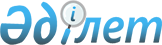 Об утверждении Типовых квалификационных характеристик должностей
руководителей и специалистов организаций геологии и разведки недр
					
			Утративший силу
			
			
		
					Приказ Заместителя Премьер-Министра Республики Казахстан - Министра индустрии и новых технологий Республики Казахстан от 8 июня 2011 года № 179. Зарегистрирован в Министерстве юстиции Республики Казахстан 20 июля 2011 года № 7081. Утратил силу приказом Министра по инвестициям и развитию Республики Казахстан от 9 июня 2016 года № 478      Сноска. Утратил силу приказом Министра по инвестициям и развитию РК от 09.06.2016 № 478.      В соответствии с пунктом 3 статьи 125 Трудового Кодекса Республики Казахстан и в целях установления квалификационных требований для должностей руководителей и специалистов организаций геологии и разведки недр ПРИКАЗЫВАЮ:



      1. Утвердить прилагаемые Типовые квалификационные характеристики должностей руководителей и специалистов организаций геологии и разведки недр. 



      2. Комитету геологии и недропользования (М. Сайдуакасов) обеспечить государственную регистрацию настоящего приказа в Министерстве юстиции Республики Казахстан и его последующее опубликование в средствах массовой информации.



      3. Контроль за исполнением настоящего приказа возложить на заместителя Председателя Комитета геологии и недропользования Министерства индустрии и новых технологий Республики Казахстан Сайдуакасова М.А.



      4. Настоящий приказ вводится в действие по истечении тридцати календарных дней после официального опубликования.      Заместитель Премьер-Министра 

      Республики Казахстан - Министр 

      индустрии и новых технологий 

      Республики Казахстан                        А. Исекешев      СОГЛАСОВАНО

      Министр труда и социальной 

      защиты населения 

      Республики Казахстан

      ________ Г.Абдыкаликова

      22 июня 2011 годаУтверждены               

приказом Заместителя Премьер–Министра 

Республики Казахстан -       

Министра индустрии и новых      

технологий Республики Казахстан   

от 8 июля 2011 года № 179       

Типовые квалификационные характеристики должностей

руководителей и специалистов организаций геологии и разведки

недр 

1. Должности руководителей 

Параграф 1. Главный геолог (геофизик, гидрогеолог) организации

      Должностные обязанности. Руководит геологической (геофизической, гидрогеологической) деятельностью геологической организации. Обеспечивает проведение комплексного изучения геологического (геофизического, гидрогеологического) строения земных недр на территории проведения работ. Организует внедрение в производство рациональных методов поисков и разведки полезных ископаемых применительно к конкретным условиям, новейших достижений геологической науки и передового опыта. Руководит разработкой основных направлений перспективных и текущих планов развития геологоразведочных (геофизических, гидрогеологических) работ, годовых и поэтапных геологических заданий, планов завершения геологических работ и списания затрат по ним. Руководит выбором методик проведения геологических исследований и обеспечивает их применение. Координирует научно-исследовательские и тематические работы, связанные с геологией, выполняемые на территории деятельности геологической организации. Разрабатывает и внедряет мероприятия по повышению экономической эффективности всех видов геологических исследований. Обеспечивает контроль за качеством и сроками выполнения полевых и камеральных работ, проведением лабораторных и технологических исследований полезных ископаемых, составлением проектно-сметной документации, представлением материалов для разработки кондиций, технико-экономических докладов, подсчетом запасов полезных ископаемых, отчетности о геологических (геофизических, гидрогеологических) результатах исследований. Принимает меры по совершенствованию организации труда на полевых и камеральных работах. Контролирует правильность составления эталонных коллекций образцов горных пород, определения категорий пород и категорий сложности районов работ. Обеспечивает соблюдение требований к учету и хранению геологических материалов. Обеспечивает повышение квалификации специалистов геологического (геофизического, гидрогеологического) профиля. Принимает участие в подборе, расстановке кадров. Направляет и координирует деятельность подразделений геологического профиля. Контролирует выполнение работниками правил охраны труда и техники безопасности, промышленной санитарии и противопожарной безопасности. Выполняет правила и нормы охраны труда, техники безопасности и противопожарной защиты. Обеспечивает своевременную отчетность.



      Должен знать: Конституцию Республики Казахстан, Трудовой Кодекс Республики Казахстан, Законы Республики Казахстан "О недрах и недропользовании", "О борьбе с коррупцией", "О языках в Республике Казахстан" и иные нормативные правовые акты в области геологического (геофизического, гидрогеологического) изучения, использования и охраны недр и окружающей среды; степень геологической (геофизической, гидрогеологической) изученности района работ, состояние и перспективы развития минерально-сырьевой базы геологического района; перспективы развития горнодобывающей промышленности района; основные требования, предъявляемые промышленностью к минеральному сырью; организацию производства, труда и управления; технологию геолого-разведочных (геофизических, гидрогеологических) работ и требования к качеству их проведения; экономику минерального сырья и геологоразведочных работ; порядок проектирования, планирования и финансирования геологоразведочных (геофизических, гидрогеологических) работ; порядок учета месторождений и подсчета запасов полезных ископаемых; порядок представления и утверждения производственно-геологической (геофизической, гидрогеологической) документации и отчетов; виды геологоразведочного оборудования и правила его технической эксплуатации; правила учета и хранения документации и геологических материалов; передовой отечественный и зарубежный опыт в области геологического (геофизического, гидрогеологического) изучения, использования и охраны недр и окружающей среды и проведения работ, исследований; правила и нормы охраны труда, техники безопасности, производственной санитарии и противопожарной защиты.



      Требования к квалификации. Высшее (или послевузовское) (геологическое, геофизическое, гидрогеологическое) образование и стаж работы на должностях руководителей и специалистов в области геологии и разведки недр не менее 5 лет. 

Параграф 2. Начальник партии 

(геологической, геофизической, гидрогеологической)

      Должностные обязанности. Осуществляет руководство производственно-хозяйственной деятельностью (геологической, геофизической, гидрогеологической) партии по обеспечению геологического (геофизического, гидрогеологического) изучения недр на территории проведения работ. Организует планирование деятельности партии качественное и в установленные сроки выполнение геологического задания. Обеспечивает достижение высокой эффективности проводимых работ, снижение их себестоимости и повышение производительности труда за счет максимального использования производственных мощностей, полной загрузки и правильной эксплуатации оборудования, внедрения мероприятий по научной организации труда, распространение передовых приемов и методов труда. Осуществляет руководство по разработке и составлению проектно-сметной документации, геологического задания, пообъектных (поэтапных) планов и графиков проведения работ, выбору направлений и методик проведения исследований. Обеспечивает организацию, проведение и ликвидацию работ в полевых условиях, учет объемов и качества выполненных работ. Организует работу по своевременному обеспечению партии необходимым оборудованием, инструментами, снаряжением и другими материальными ресурсами. Участвует в обработке первичных материалов и в составлении геологического (геофизического, гидрогеологического) отчета о проведенных исследованиях. Обеспечивает соблюдение правил и инструкций по учету и хранению геологической документации, закона об охране недр и окружающей среды. Принимает меры по обеспечению подразделений квалифицированными кадрами, по рациональному их использованию, организует обучение и повышение квалификации работников. Контролирует и координирует работу по ведению учета и составлению отчетности. Контролирует соблюдение работниками правил и норм охраны труда, производственной санитарии и противопожарной защиты.



      Должен знать: Конституцию Республики Казахстан, Трудовой Кодекс Республики Казахстан, Законы Республики Казахстан "О недрах и недропользовании", "О борьбе с коррупцией", "О языках в Республике Казахстан" и иные нормативные правовые акты в области геологического (геофизического, гидрогеологического) изучения, использования и охраны недр и окружающей среды; организационно-распорядительные документы и методические материалы, касающиеся геологической (геофизической, гидрогеологической) деятельности геологической организации; технологию геологоразведочных работ и требования к качеству их проведения; экономику минерального сырья и геологоразведочных работ; основы организации производства, труда и управления; порядок планирования, проектирования и финансирования геологоразведочных работ; действующие положения по оплате труда и формы материального стимулирования и морального поощрения; учет и правила хранения геологических материалов; передовой отечественный и зарубежный опыт проведения геолого-разведочных (геофизических, гидрогеологических) работ; правила и нормы охраны труда, техники безопасности, производственной санитарии и противопожарной защиты.



      Требования к квалификации. Высшее (или послевузовское) (геологическое, техническое или инженерно-экономическое) образование и стаж работы по специальности в геологических организациях не менее 5 лет. 

Параграф 3. Начальник отряда (участка)

(геологического, геофизического, гидрогеологического)

      Должностные обязанности. Осуществляет руководство производственно-хозяйственной и геологической деятельностью отряда (участка). Обеспечивает работу по геологическому изучению недр на территории проведения работ. Обеспечивает качественное выполнение отрядом (участком) плановых заданий в установленные сроки, повышение производительности труда, снижение производственных затрат на единицу работ на основе эффективного использования оборудования и строгого соблюдения технологии производства. Участвует в выборе методики ведения работ, разработке перспективных планов, геологического задания, проектно-сметной документации, в составлении актов на приемку выполненных работ. Обеспечивает организацию, проведение и ликвидацию работ в полевых условиях, рациональную расстановку и использование кадров в соответствии с их квалификацией. Обеспечивает полную загрузку и правильную эксплуатацию оборудования и приборов, учет и хранение материальных ценностей, а также соблюдение правил хранения геологической документации. Устанавливает в соответствии с утвержденными планами работы производственные задания бригадам и отдельным исполнителям, контролирует их выполнение. Организует проведение полевых работ, обработку полевых материалов, написание геологического отчета о проведенных исследованиях. Обеспечивает правильность и своевременность оформления первичных документов по нормированию и оплате труда, по учету объемов и качества выполненных работ. Принимает меры по внедрению научной организации труда, новой техники, передовой технологии и совершенствованию нормирования труда. Представляет документы на оплату труда, списание материальных ценностей, а также установленную отчетность и другие оперативные сведения о деятельности отряда (участка). Осуществляет контроль за своевременным обеспечением отряда (участка) необходимым оборудованием, инструментами, снаряжением и другими материальными ресурсами. Представляет предложения о назначении, перемещении и освобождении от работы подчиненных ему работников, о материальном и моральном поощрении работников отряда (участка), а также о мерах дисциплинарного воздействия. Обеспечивает соблюдение работниками производственной и трудовой дисциплины, правил и норм охраны труда и техники безопасности, производственной санитарии и противопожарной защиты, законодательства об охране недр и окружающей среды. 



      Должен знать: Конституцию Республики Казахстан, Трудовой Кодекс Республики Казахстан, Законы Республики Казахстан "О недрах и недропользовании", "О борьбе с коррупцией", "О языках в Республике Казахстан", и иные нормативные правовые акты в области геологического (геофизического, гидрогеологического) изучения, использования и охраны недр; технологию геологоразведочных работ и требования к качеству их проведения; применяемое геологоразведочное оборудование, аппаратуру и правила их технической эксплуатации; основы экономики минерального сырья и геологоразведочных работ; организацию производства, труда и управления; порядок планирования, проектирования и финансирования геологоразведочных работ; передовой отечественный и зарубежный опыт проведения геологических исследований; действующие положения об оплате труда, формы материального стимулирования и морального поощрения; учет и правила хранения геологических материалов; правила и нормы охраны труда, техники безопасности, производственной санитарии и противопожарной защиты.



      Требования к квалификации. Высшее (или послевузовское) (геологическое или техническое) образование и стаж работы в геологоразведочных организациях на инженерно-технических должностях не менее 3 лет. 

Параграф 4. Мастер буровой 

      Должностные обязанности. Осуществляет руководство работой бригады по бурению скважин и отвечает за ее результаты. Организует и контролирует выполнение требований геолого-технического наряда, режимно-технологической карты и плана-графика буровых работ. Осуществляет подготовку скважин к производству геофизических исследований, замеру искривлений, гидрогеологических откачек, наливов и контрольных замеров. Обеспечивает разработку организационно-технических мероприятий, направленных на повышение производительности труда, улучшение условий производства работ, ликвидацию причин, вызывающих производственный травматизм. Принимает меры по обеспечению буровой инструментом, оборудованием и материалами в соответствии с требованиями технологии бурения. Обеспечивает эффективное использование оборудования, экономное расходование материалов, снижение себестоимости бурения. Ведет учет выполненных объемов работ и фактически отработанного времени бригадой. Выполняет на рабочем месте наиболее сложные и ответственные работы по бурению скважин, по предотвращению и ликвидации осложнений и аварий. Анализирует причины аварий и принимает меры по их устранению. Принимает меры по совершенствованию организации производства, труда и управления на основе внедрения новейших технических средств: оптимальных режимов бурения скважин, механизации и автоматизации трудоемких процессов. Организует выполнение работ по ликвидации скважин, перевозок бурового станка и оборудования, рекультивации площадок после завершения буровых работ. Ведет установленную документацию о работе оборудования и бурового инструмента, учет материальных ценностей, принимает меры по обеспечению их сохранности. Организует обучение и повышение квалификации рабочих и специалистов. Проводит производственный инструктаж рабочих. Обеспечивает соблюдение производственной и трудовой дисциплины, правил и норм охраны труда, техники безопасности, производственной санитарии и противопожарной защиты, закона об охране недр и окружающей среды.



      Должен знать: Конституцию Республики Казахстан, Трудовой Кодекс Республики Казахстан, Законы Республики Казахстан "О недрах и недропользовании", "О борьбе с коррупцией", "О языках в Республике Казахстан" и иные нормативные правовые акты в области геологического (геофизического, гидрогеологического) изучения, использования и охраны недр и окружающей среды; методы и технологию буровых работ; технические характеристики бурового оборудования, инструмента, правила их эксплуатации и ремонта; причины возникновения геологических и технических осложнений, способы их предупреждения и ликвидации; требования и порядок разработки проектно-производственной документации на бурение скважин; порядок планирования, проектирования и финансирования буровых работ, методы технического нормирования; порядок и правила ведения производственной и отчетной документации; нормы и расценки на буровые работы, порядок их пересмотра; материалы применяемые при бурении и правила их хранения; действующие положения об оплате труда и формы материального стимулирования; основы организации труда, производства и управления; правила и нормы охраны труда, техники безопасности, производственной санитарии и противопожарной защиты.



      Требования к квалификации. Высшее (послевузовское) (техническое) образование без предъявления требований к стажу работы или техническое и профессиональное (среднее специальное, среднее профессиональное) образование (техническое) и стаж работы на бурении скважин не менее 3 лет. 

Параграф 5. Мастер горный 

      Должностные обязанности. Осуществляет руководство работой горнопроходческих бригад при проходке подземных и открытых горных выработок. Обеспечивает и контролирует выполнение горно-проходческими бригадами плана-графика горно-разведочных работ, проекта проходки, технологии и графиков цикличности работ, технических и геологических требований к качеству работ. Осуществляет руководство производственным процессом проходки горных выработок. Обеспечивает разработку организационно-технических мероприятий, направленных на повышение производительности труда, улучшение условий производства работ, ликвидацию причин, вызывающих производственный травматизм. Принимает меры по обеспечению инструментом, оборудованием и материалами в соответствии с требованиями технологии горных работ. Участвует в разработке и реализации мероприятий, направленных на повышение эффективности горно-проходческих работ и производительности труда, внедрения прогрессивной техники и технологии проходки горных выработок, охрану недр и окружающей среды, включая рекультивацию земель при проведении горных работ. Ведет учет выполненных объемов работ и фактически отработанного времени бригадой. Организует перебазировку горно-проходческих бригад на новый участок работ, заложение и закрытие выработок. Организует и контролирует проведение ремонта, технического обслуживания, осмотра оборудования и других технических средств. Обеспечивает выполнение действующих в геологической организации положений, инструкций, норм и других нормативных документов. Ведет установленную документацию о работе оборудования, учет материальных ценностей, принимает меры по обеспечению их сохранности. Организует обучение и повышение квалификации рабочих и специалистов. Проводит производственный инструктаж рабочих. Обеспечивает соблюдение производственной и трудовой дисциплины, правил и норм охраны труда, техники безопасности, производственной санитарии и противопожарной защиты, закона об охране недр и окружающей среды.



      Должен знать: Конституцию Республики Казахстан, Трудовой Кодекс Республики Казахстан, Законы Республики Казахстан "О недрах и недропользовании", "О борьбе с коррупцией", "О языках в Республике Казахстан" и иные нормативные правовые акты в области геологического (геофизического, гидрогеологического) изучения, использования и охраны недр и окружающей среды; методы и технологию горных работ; горно-геологические условия, назначение и специфику проведения горных работ; назначение и специфику проведения горных работ; назначение и конструкции горных выработок; организацию производственных процессов и технологию проходки горных выработок; технические и геологические требования к отбору проб и качеству горных работ; виды, технические характеристики и правила эксплуатации оборудования и инструмента; причины и условия возникновения геологических осложнений, технико-технологических нарушений и неполадок, аварий в горных выработках и способы их предупреждения и ликвидации; материалы, применяемые при проходке горных выработок. Нормы их расхода и правила хранения; порядок и правила ведения и оформления производственной документации и отчетности; действующие положения об оплате труда и формы материального стимулирования; основы организации труда, производства и управления; правила и нормы охраны труда, техники безопасности, производственной санитарии и противопожарной защиты.



      Требования к квалификации. Высшее (послевузовское) (техническое) образование без предъявления требований к стажу работы или техническое и профессиональное (среднее специальное, среднее профессиональное) образование (техническое) и стаж работы на проходке горных выработок не менее 3 лет. 

2. Должности специалистов 

Параграф 1. Геолог

      Должностные обязанности. Выполняет полевые работы по сбору фактического материала по геологии и металлогении изучаемого района различными методами. Проводит работу по разработке перспективных и текущих планов производства, проектно-сметной документации, геологического задания и его этапов, в организации и ликвидации полевых работ. Анализирует, систематизирует, обобщает данные геологической документации, составляет графические материалы, характеризующие геологическое строение изучаемого района работ (схемы, карты, разрезы, планы, диаграммы), составляет отчеты о результатах геологических работ и другие сводные документы (технико-экономические доклады, проекты кондиций и др.). Обеспечивает и контролирует соблюдение методических положений, инструкций и требований по производству геологоразведочных работ, готовит обоснованные предложения по их усовершенствованию. Осуществляет геологический надзор над проведением технологических исследований сырья в промышленных условиях. Принимает участие в выполнении опытно-методических и тематических работ, в подсчете запасов полезных ископаемых, освоении новых технических средств, технологии и научной организации труда. Составляет эталонные коллекции образцов горных пород, определяет категории горных пород по их технологическим свойствам (буримость, крепость, разрыхляемость и др.) и категории сложности труда районов работ. Обобщает материалы геологического фонда по геологии изучаемого района работ. Обеспечивает оформление и получение документов на землепользование при проведении геологических работ. Осуществляет контроль за соблюдением правил учета и хранения геологических материалов, законодательства о недрах и охране окружающей среды. Обеспечивает выполнение правил и норм охраны труда, техники безопасности, производственной санитарии и противопожарной защиты на геологоразведочных работах.



      Должен знать: Конституцию Республики Казахстан, Трудовой Кодекс Республики Казахстан, Законы Республики Казахстан "О недрах и недропользовании", "О борьбе с коррупцией", "О языках в Республике Казахстан" и иные нормативные правовые акты в области геологического (геофизического, гидрогеологического) изучения, использования и охраны недр; геологическую изученность и современные представления о геологии района работ (месторождения, участка), характер деятельности геологической организации; требования промышленности к изучаемым видам полезных ископаемых; экономику минеральною сырья и геологоразведочных работ; порядок проектирования, планирования и финансирования геологоразведочных работ; организацию труда, производства и управления; технологию производства геологоразведочных работ и требования к качеству их проведения; методику опробования и подсчета запасов по изучаемым видам полезных ископаемых; методы исследования полезных ископаемых и горных пород; учет и правила хранения геологических материалов; виды применяемого геологического оборудования, приборов, аппаратуры и правила их технической эксплуатации и метрологического обеспечения; передовой отечественный и зарубежный опыт проведения геологических исследований; правила оформления геологической документации; инструкции и правила применения техники для обработки геологических материалов; правила и нормы охраны труда, техники безопасности, производственной санитарии и противопожарной защиты.



      Требования к квалификации:



      геолог I категории: высшее (или послевузовское) (геологическое) образование и стаж работы в должности геолога II категории не менее 3 лет;



      геолог II категории: высшее (или послевузовское) (геологическое) образование и стаж работы в должности геолога без категории не менее 3 лет;



      геолог без категории: высшее (или послевузовское) (геологическое) образование без предъявления требований к стажу работы или техническое и профессиональное (среднее специальное, среднее профессиональное) (геологическое) образование и стаж работы в должности техника-геолога 1 категории не менее 3 лет. 

Параграф 2. Геофизик

      Должностные обязанности. Осуществляет полевые работы по получению геофизических данных о геологии изучаемого района, обеспечивая полноту использования и геологическую интерпретацию всех геофизических материалов, полученных как в процессе проводимых работ, так и предшествующими исследованиями. Участвует в разработке геологического задания по объектам геофизических работ, в составлении текущих и перспективных планов производства, проектно-сметной документации, в выполнении опытно-методических и тематических работ, в испытаниях и внедрении новой геофизической аппаратуры, в организации и ликвидации полевых работ. Ведет полевую документацию, систематизирует и анализирует ее, составляет отчеты о проведенных геофизических работах. Обеспечивает и контролирует соблюдение требований по производству геофизических работ. Внедряет мероприятия по научной организации труда, повышению эффективности геофизических исследований, применению более совершенных методик проведения работ и обработки геофизических данных. Контролирует соблюдение правил учета и хранения геофизических материалов, норм выработки геофизическими бригадами. Осуществляет обмен опытом работы. Обеспечивает повышение квалификации кадров. Обеспечивает соблюдение законодательства в области геологического изучения недр и недропользования, охраны недр и окружающей среды, правил и норм охраны труда, техники безопасности, производственной санитарии и противопожарной защиты на геофизических работах. Руководит работой техников–геофизиков и других исполнителей, занятых на геофизических работах.



      Должен знать: Конституцию Республики Казахстан, Трудовой Кодекс Республики Казахстан, Законы Республики Казахстан "О недрах и недропользовании", "О борьбе с коррупцией", "О языках в Республике Казахстан" и иные нормативные правовые акты в области геологического изучения, использования и охраны недр и окружающей среды; современные данные о геологии района, его геологическую и геофизическую изученность; требования промышленности к изучаемому виду минерального сырья; технологию геофизических работ и требования к качеству их проведения; применяемую аппаратуру и правила ее технической эксплуатации; учет и правила хранения геофизических материалов; экономику минерального сырья и геологоразведочных работ; основы общей и структурной геологии; виды и способы геологоразведочных работ, а также основные параметры техники и технологии их производства; проектирование, планирование, финансирование и организацию геофизических работ; передовой отечественный и зарубежный опыт проведения геологических исследований; методы технического нормирования, и хозяйственного расчета; правила и нормы охраны труда, техники безопасности, производственной санитарии и противопожарной защиты.



      Требования к квалификации:



      геофизик I категории: высшее (или послевузовское) (геологическое) образование и стаж работы в должности геофизика II категории не менее 3 лет;



      геофизик II категории: высшее (или послевузовское) (геологическое) образование и стаж работы в должности геофизика без категории не менее 3 лет;



      геофизик без категории: высшее (или послевузовское) (геологическое) образование без предъявления требований к стажу работы или техническое и профессиональное (среднее специальное, среднее профессиональное) образование по специальности и стаж работы в должности техника-геофизика I категории не менее 3 лет. 

Параграф 3. Гидрогеолог

      Должностные обязанности. Выполняет комплекс гидрогеологических и инженерно-геологических работ в партии или отряде по программе и в объемах, предусмотренных проектно-сметной документацией. Проводит полевые работы по сбору фактического материала, а также принимает участие в проведении камеральных и тематических работ. Ведет гидрогеологическую документацию, обрабатывает, анализирует и систематизирует результаты полевых работ. Обеспечивает подготовку материалов для обоснования проектов работ, текущих, перспективных планов, проектно-сметной документации, заключений по гидрогеологическим и инженерно-геологическим вопросам. Организовывает и осуществляет проведение гидрогеологических наблюдений на сети режимных наблюдательных скважин, на действующих водозаборах, при поисках и разведке подземных вод, одиночных и кустовых откачек воды из скважин, отбор проб воды и грунтов для лабораторных исследований, обрабатывает полученные результаты. Выбирает конструкцию гидрогеологических скважин, участвует в их заложении и оборудовании водоподъемными средствами. Обследует эксплуатационные скважины и водозаборы. Проводит рекогносцировочное обследование намечаемого для изучения района работ или его отдельных участков, наблюдение экзогенных геологических процессов. Составляет графические материалы, характеризующие геологическое, гидрогеологическое и инженерно-геологическое строение изучаемого района на бумажных и электронных носителях (схемы, диаграммы, разрезы скважин и т.п.). Обеспечивает выполнение опытно-методических и тематических работ, внедрение новой техники, технологии и научной организации труда, в организацию и ликвидацию полевых работ. Осуществляет контроль за соблюдением правил учета и хранения материалов гидрогеологических исследований, законодательства о недрах и охране окружающей среды, правил и норм охраны труда, техники безопасности, производственной санитарии и противопожарной защиты на гидрогеологических работах. Проводит работу по обмену опытом работы и повышению квалификации техников-гидрогеологов и других исполнителей, занятых на гидрогеологических и инженерно-геологических работах.



      Должен знать: Конституцию Республики Казахстан, Трудовой Кодекс Республики Казахстан, Законы Республики Казахстан "О недрах и недропользовании", "О борьбе с коррупцией", "О языках в Республике Казахстан", и иные нормативные правовые акты в области геологического (геофизического, гидрогеологического) изучения, использования и охраны недр и окружающей среды; дислокацию исследуемого района и степень его изученности; характер деятельности геологической организации; технологию и методику проведения гидрогеологических и инженерно-геологических работ; требования к качеству и порядок выполнения работ; методику проведения подсчета запасов подземных вод; виды применяемого геологоразведочного оборудования, приборов, аппаратуры и правила их технической эксплуатации; правила оформления отчетной гидрогеологической и инженерно-геологической документации на бумажных и электронных носителях; экономику минерального сырья и геологоразведочных работ; проектирование, планирование, финансирование и организацию работ; передовой отечественный и зарубежный опыт проведения гидрогеологических и инженерно-геологических работ; основы экономики минерального сырья и геолого-разведочных работ; правила и нормы охраны труда, техники безопасности, производственной санитарии и противопожарной защиты.



      Требования к квалификации: 



      гидрогеолог I категории: высшее (или послевузовское) (геологическое) образование и стаж работы в должности гидрогеолога II категории не менее 3 лет;



      гидрогеолог II категории: высшее (или послевузовское) (геологическое) образование и стаж работы в должности гидрогеолога без категории не менее 2 лет;



      гидрогеолог без категории: высшее (или послевузовское) (геологическое) образование без предъявления требований к стажу работы или техническое и профессиональное (среднее специальное, среднее профессиональное) (геологическое) образование по специальности и стаж работы в должности техника-гидрогеолога I категории не менее 3 лет. 

Параграф 4. Инженер по буровым работам

      Должностные обязанности. Разрабатывает технологию и режимы бурения скважин. Составляет режимно-технологические карты и оперативные графики бурения скважин и обеспечивает их применение при работе. Разрабатывает техническую документацию и производит корректировку технологии и режимов бурения. Проводит работы по разработке производственно-технической части проектно-сметной документации, перспективных и годовых планов производства, мероприятий по повышению эффективности буровых работ, снижению их стоимости и повышению производительности труда. Обеспечивает организацию работ по материально-техническому снабжению буровых бригад. Разрабатывает мероприятия по рациональному использованию рабочего времени буровых бригад, по предупреждению аварий и осложнений в процессе бурения. Изучает, обобщает передовой отечественный и зарубежный опыт на буровых работах и участвует в его распространении. Принимает участие в проведении опытно-экспериментальных работ по освоению новой техники и технологии, рационализации, изобретательству, нормированию труда. Обрабатывает, обобщает и анализирует данные о работе оборудования и бурового инструмента. Контролирует соблюдение бригадами технологической дисциплины, правил эксплуатации оборудования, норм расхода материалов, правил техники безопасности, охраны труда, производственной санитарии и противопожарной защиты. Принимает меры по охране недр и окружающей среды. Составляет графики ремонта бурового оборудования и обеспечивает их выполнение. Ведет установленный учет и отчетность. Принимает участие в повышении квалификации рабочих буровых бригад.



      Должен знать: Конституцию Республики Казахстан, Трудовой Кодекс Республики Казахстан, Законы Республики Казахстан "О недрах и недропользовании", "О борьбе с коррупцией", "О языках в Республике Казахстан", и иные нормативные правовые акты в области геологического (геофизического, гидрогеологического) изучения, использования и охраны недр и окружающей среды; основы геологии; общие сведения о геологии изучаемого района работ; горно-геологические условия бурения скважин, технологию бурения; крепления, опробования скважин и вышкостроения; буровое оборудование, инструмент и правила их технической эксплуатации и технологической оснастки; причины и условия возникновения технических неполадок, аварий и осложнений на скважинах, способы их предупреждения и ликвидации; отечественный и зарубежный опыт в области техники и технологии бурения скважин; основы экономики минерального сырья и геолого-разведочных и горных работ, организацию труда, производства и управления технического нормирования; порядок и правила ведения производственной и отчетной документации; порядок планирования, проектирования и финансирования буровых работ; правила и нормы охраны труда, техники безопасности, производственной санитарии и противопожарной защиты.



      Требования к квалификации:



      инженер по буровым работам I категории: высшее (или послевузовское) (техническое) образование и стаж работы в должности инженера по буровым работам II категории не менее 3 лет;



      инженер по буровым работам II категории: высшее (техническое) образование и стаж работы в должности инженера по буровым работам без категории не менее 3 лет;



      инженер по буровым работам без категории: высшее (техническое) образование без предъявления требований к стажу работы или техническое и профессиональное (среднее специальное, среднее профессиональное) образование по специальности и стаж работы в должности техника 1 категории не менее 3 лет. 

Параграф 5. Техник-геолог

      Должностные обязанности. Выполняет под руководством геолога отдельные виды работ по изучению геологии участка (объекта, месторождения). Осуществляет выполнение опытно-методических, тематических работ по геологии и камеральной обработке полевых материалов. Проводит замеры и описание объектов наблюдений, отбор образцов горных пород, керна и всех видов проб, оформляет и отправляет пробы на анализ. Ведет первичную геологическую документацию и осуществляет ее обработку, учет и хранение. Составляет описания проводимых работ, необходимые спецификации, диаграммы, таблицы, графики и другую техническую документацию. Выполняет работу по оформлению плановой и отчетной документации, вносит необходимые изменения и исправления в техническую документацию. Участвует в подготовке оперативной информации о ходе выполнения геологического задания и камеральной обработке геологических материалов. Участвует в организации и ликвидации полевых работ, получении и сдаче на хранение необходимых приборов, инструментов и полевого снаряжения. Изучает передовой опыт проведения геологических исследований с целью использования его в своей практической деятельности. Обеспечивает соблюдение рабочими требований к качеству работ, правил и норм охраны труда, техники безопасности, производственной санитарии и противопожарной защиты.



      Должен знать: Конституцию Республики Казахстан, Трудовой Кодекс Республики Казахстан, Законы Республики Казахстан "О недрах и недропользовании", "О борьбе с коррупцией", "О языках в Республике Казахстан" и иные нормативные правовые акты в области геологического (геофизического, гидрогеологического) изучения, использования и охраны недр; сведения о геологии изучаемого объекта (района) работ; требования, предъявляемые к качеству геолого-разведочных работ и геологическим материалам; правила эксплуатации применяемого оборудования, аппаратуры, приборов; технологию геологоразведочных работ, методические и нормативные документы по их проведению; требования к качеству работ; правила отбора, учета и хранения образцов горных пород и всех видов проб; порядок и методы обработки полевых материалов, а также геологической документации; основы экономики минерального сырья и геологоразведочных работ, организации производства, труда и управления; правила и нормы охраны труда, техники безопасности, производственной санитарии и противопожарной защиты.



      Требования к квалификации:



      техник-геолог I категории: техническое и профессиональное образование (среднее специальное, среднее профессиональное) образование по профилю и стаж работы в должности техника-геолога II категории не менее 2 лет;



      техник-геолог II категории: техническое и профессиональное (среднее специальное, среднее профессиональное) образование по профилю и стаж работы в должности техника-геолога без категории не менее 2 лет;



      техник-геолог без категории: техническое и профессиональное (среднее специальное, среднее профессиональное) образование по профилю, без предъявления требований к стажу работы. 

Параграф 6. Техник–геофизик

      Должностные обязанности. Выполняет под руководством геофизика работы по проведению полевых геофизических исследований и камеральной обработке геофизических материалов. Фиксирует и оформляет результаты регистрации данных геофизических наблюдений, осуществляет подготовку и установку приборов. Обеспечивает учет, оформление и хранение результатов геофизических наблюдений и сопутствующей им документации. Выполняет технические работы при обработке и интерпретации геофизических данных, составлении проектной документации и отчетов по результатам геофизических исследований. Участвует в организации и ликвидации полевых работ, получении и сдаче на хранение необходимых приборов, инструментов и полевого снаряжения. Изучает передовой опыт проведения геофизических исследований с целью использования его в своей практической деятельности. Обеспечивает соблюдение рабочими требований к качеству работ, правил и норм охраны труда, техники безопасности, производственной санитарии и противопожарной защиты. Составляет и представляет установленную отчетную документацию.



      Должен знать: Конституцию Республики Казахстан, Трудовой Кодекс Республики Казахстан, Законы Республики Казахстан "О недрах и недропользовании", "О борьбе с коррупцией", "О языках в Республике Казахстан" и иные нормативные правовые акты в области геологического (геофизического, гидрогеологического) изучения, использования и охраны недр; сведения о геологии изучаемого района (объекта) работ; виды применяемого геофизического оборудования, аппаратуру, приборы и правила их технической эксплуатации; теоретические основы геофизических методов, методические и нормативные документы по их проведению; правила учета и хранения регистрационных материалов; основы организации труда, производства и управления; правила и нормы охраны труда, техники безопасности, производственной санитарии и противопожарной защиты.



      Требования к квалификации:



      техник-геофизик I категории: техническое и профессиональное (среднее специальное, среднее профессиональное) образование по профилю работы и стаж работы в должности техника-геофизика II категории не менее 2 лет;



      техник-геофизик II категории: техническое и профессиональное (среднее специальное, среднее профессиональное) образование по профилю работы и стаж работы в должности техника-геофизика без категории не менее 2 лет;



      техник—геофизик без категории: техническое и профессиональное (среднее специальное, среднее профессиональное) образование по профилю работы без предъявления требований к стажу работы. 

Параграф 7. Техник-гидрогеолог

      Должностные обязанности. Выполняет под руководством гидрогеолога отдельные работы, связанные с изучением геологических, гидрогеологических и инженерно-геологических условий на исследуемых объектах. Обеспечивает выполнение опытных, тематических и камеральных работ, специальных гидрогеологических и инженерно-геологических исследований. Ведет первичную гидрогеологическую документацию и осуществляет ее обработку. Проводит замеры уровня воды и специальные замеры. Производит отбор проб воды и грунтов для лабораторных исследований, их регистрацию и учет. Участвует в работах по проведению откачек воды из скважин, гидрогеологических наблюдений за режимом подземных вод. Подготавливает табличные и графические материалы к проекту и отчету на бумажном и электронном носителях. Выполняет техническую корректировку при составлении проектной документации и отчетов по результатам гидрогеологических исследований. Обследует эксплуатационные скважины и водозаборы. Осуществляет организацию и ликвидацию полевых работ, получение и сдачу на хранение необходимых приборов, инструментов и полевого снаряжения. Изучает отечественный и международный опыт проведения гидрогеологических исследований с целью использования его в своей практической деятельности. Обеспечивает соблюдение рабочими требований правил и норм охраны труда, техники безопасности, производственной санитарии и противопожарной защиты.



      Должен знать: Конституцию Республики Казахстан, Трудовой Кодекс Республики Казахстан, Законы Республики Казахстан "О недрах и недропользовании", "О борьбе с коррупцией", "О языках в Республике Казахстан" и другие нормативные правовые акты в области геологического (геофизического, гидрогеологического) изучения, использования и охраны недр; сведения о геологии изучаемого района (объекта) работ; методы отбора проб воды; виды гидрогеологического оборудования и правила его эксплуатации; правила учета и хранения гидрогеологических материалов; основы организации труда, производства и управления; правила и нормы охраны труда, техники безопасности, производственной санитарии и противопожарной защиты.



      Требования к квалификации:



      техник-гидрогеолог I категории: техническое и профессиональное (среднее специальное, среднее профессиональное) образование по профилю работы и стаж работы в должности техника-гидрогеолога II категории не менее 2 лет;



      техник-гидрогеолог II категории: техническое и профессиональное (среднее специальное, среднее профессиональное) образование по профилю работы и стаж работы в должности техника-гидрогеолога без категории не менее 2 лет;



      техник-гидрогеолог без категории: техническое и профессиональное (среднее специальное, среднее профессиональное) образование по профилю работы без предъявления требований к стажу работы.
					© 2012. РГП на ПХВ «Институт законодательства и правовой информации Республики Казахстан» Министерства юстиции Республики Казахстан
				